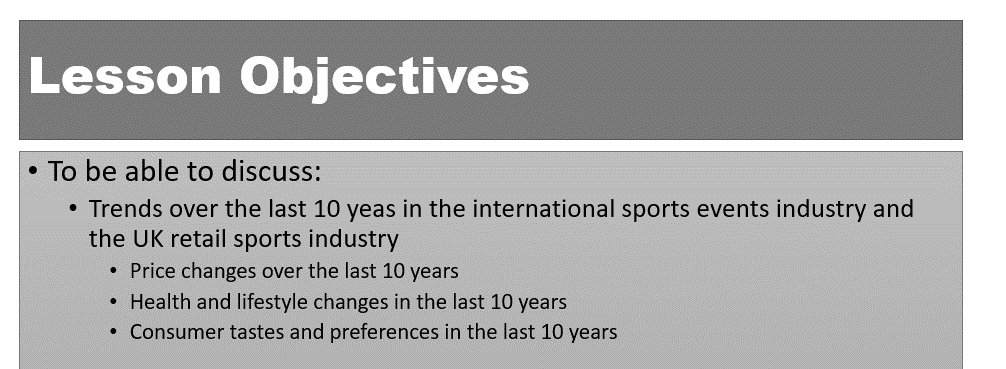 This lesson links to these units: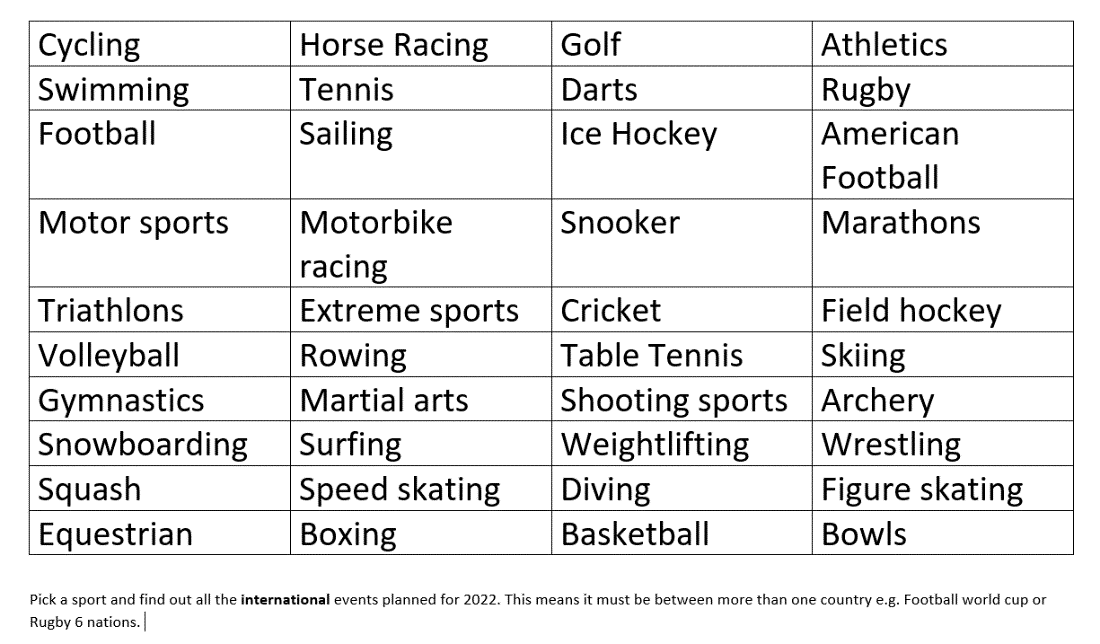 What is a trend?Link between price and profitability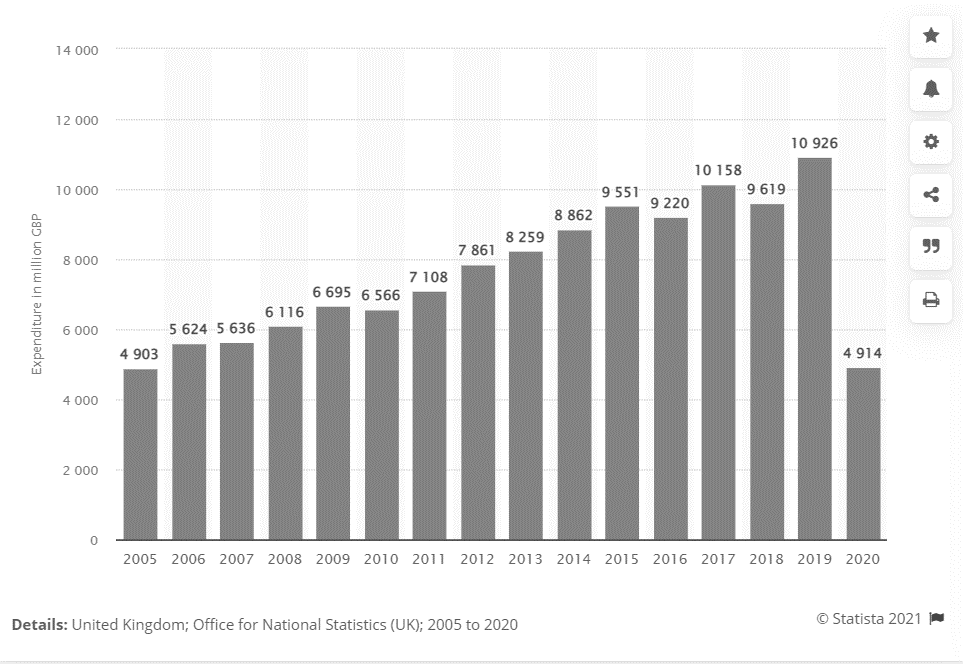 Draw 3 conclusions from the data:123Changing prices over last 10 years
(UK sports retail) Sports DirectChanging prices over last 10 years
(UK sports retail) JD SportsChanging prices over last 10 years in international sports eventsOlympic Ticket prices in 2012Olympic Ticket prices in 2021Conclusions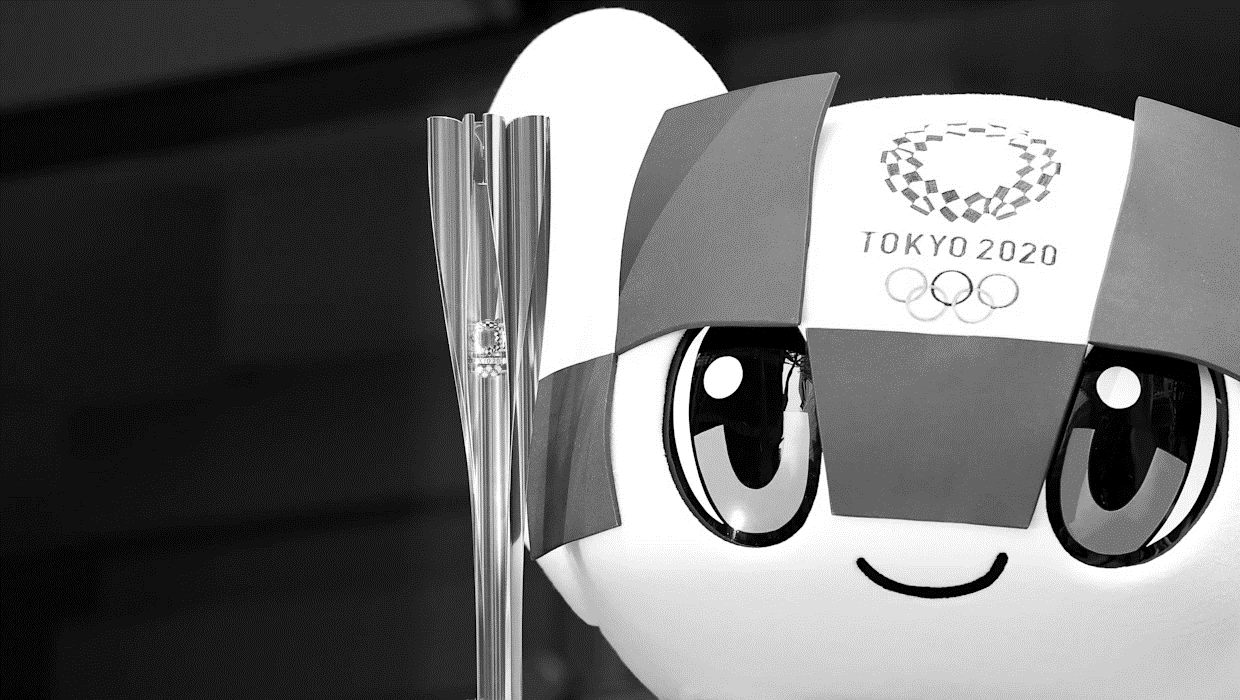 Travel to international sporting events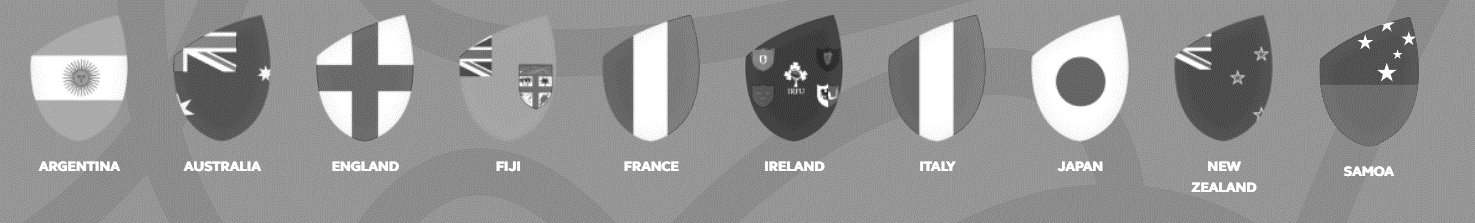 Trends in prices of travel to international sporting eventsSports tourism is a rapidly expanding segment in the travel and tourism industry. In fact, it is the fastest growing segment of the travel industry today, generating millions of pounds each yearSports tourism is a growing trend that will expand in the coming yearsPrices of tourism packages have risen in line with inflation 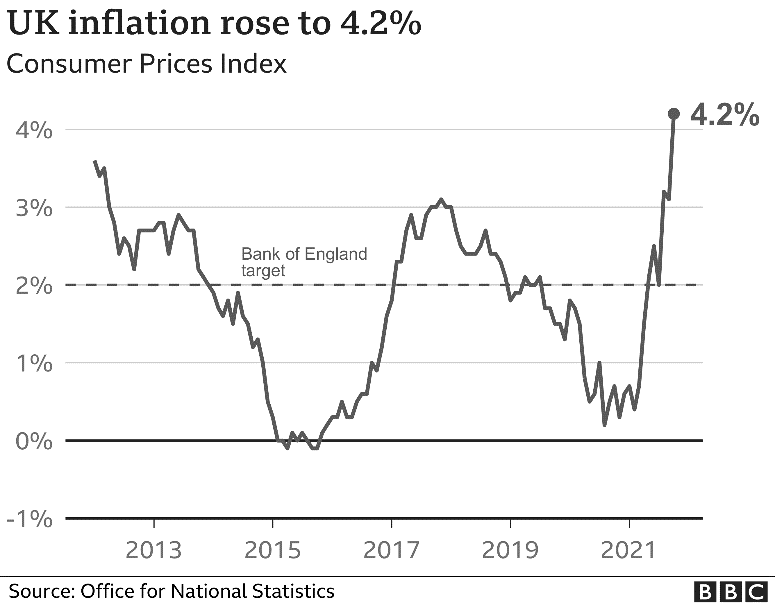 What is the current UK inflation rate?_______________________Can you explain the term inflation rate?Can you identify how a rise in inflation may impact the price of travel to international sporting events?Can you identify the subsequent impact on demand?Types of pricing strategy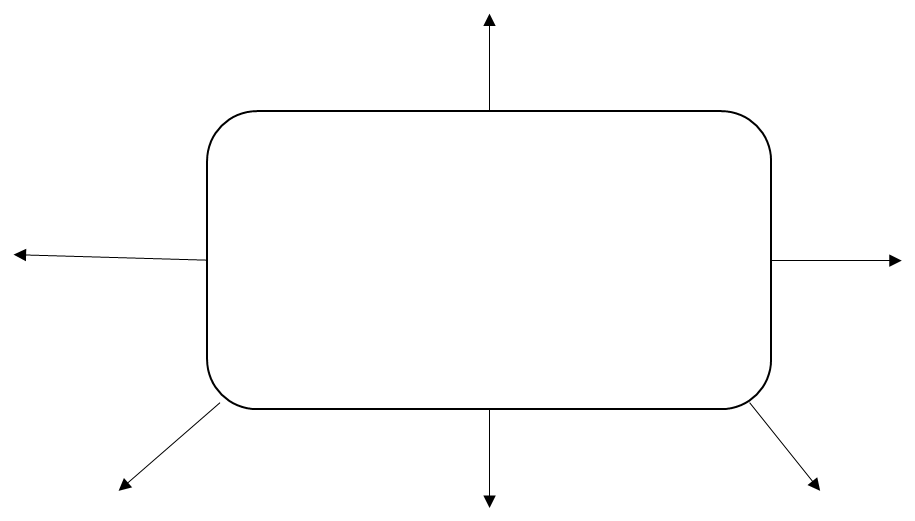 #1 Cost-plusA cost-plus pricing strategy seeks to set a price for a product or service which covers the costs AND provides a good profit margin for the businessCost-plus may be found in the international sporting event ticket pricing strategy (see the very simplistic example on the right)The Wimbledon 2022 men’s final ticket costs _________________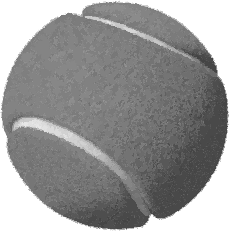 #2 Price skimming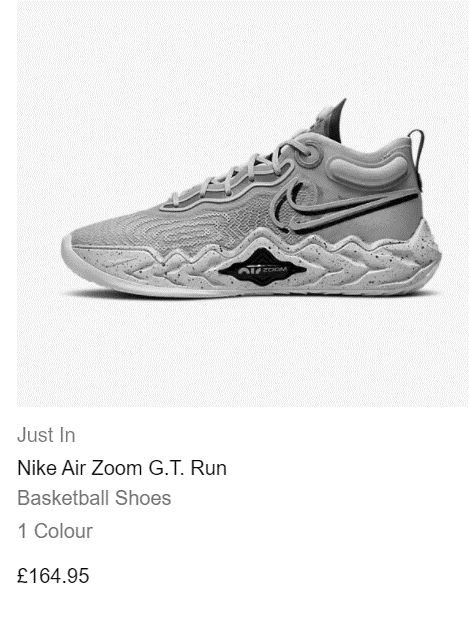 As trainers move along the product lifecycle….#3 Penetration pricingThis is the opposite to skimming and means setting prices low to encourage customers to try the products, as market share grows, the prices can be raisedIn mass markets this will encourage repeat purchaseCritical for e-commerce stores starting up in the market, will break down barriers to entry 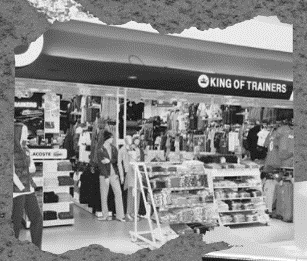 #4 Predatory pricing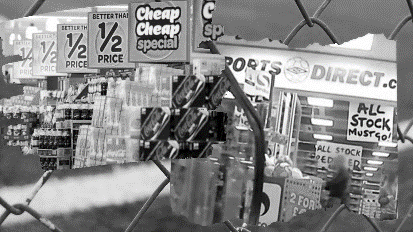 #5 Competitive pricing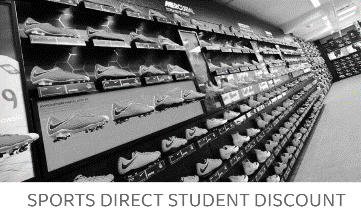 Can you identify 3 other non-price ways that help customers to choose where to shop for their sporting goods?123#6 Psychological pricingThis means pricing a product at £1.99 rather than £2.00 to appear ____________Some businesses consider pricing ______________ as it is often an indicator of qualityHowever, it is an attention _______________________ if used in a promotionDo ticket agencies for major international sporting events use psychological pricing?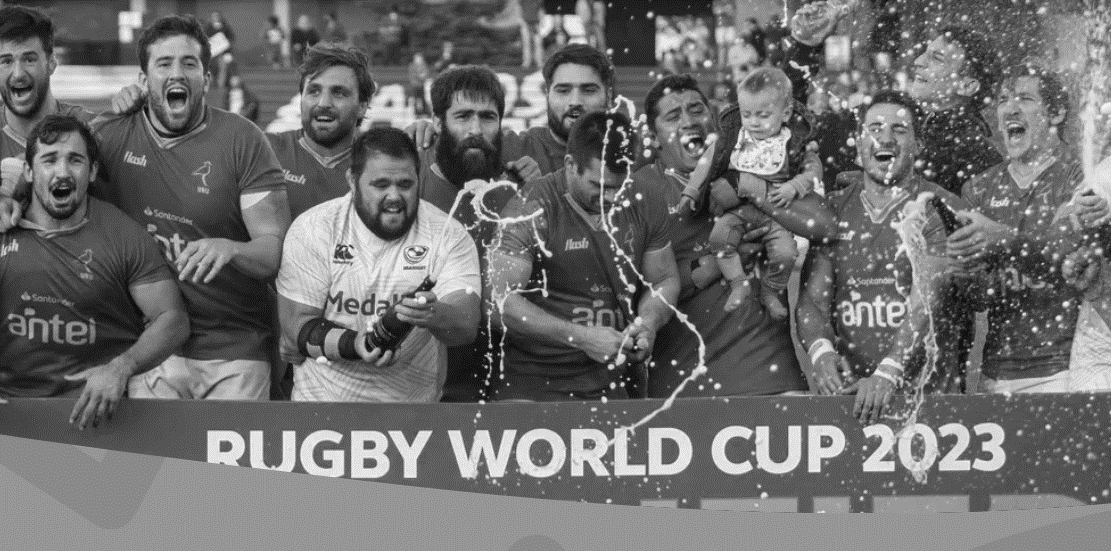 Trends in health and lifestyle in the last 10 years introduction#1 Use of technology#2 Emergence of the boutique gym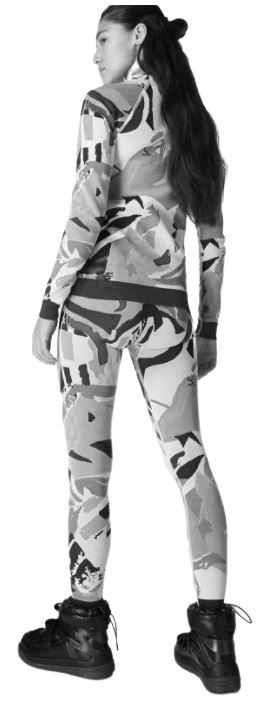 #2 Boutique gyms, which brought back group fitness classesWhat impact will this have on market segmentation?What impact will this have on the product ranges stocked by UK sports Retailers?#3 Wellness and self-careThe wellness and self care focus has been a rising trend for several years in the UKSports retail companies like JD Sports work with mental health and homeless charities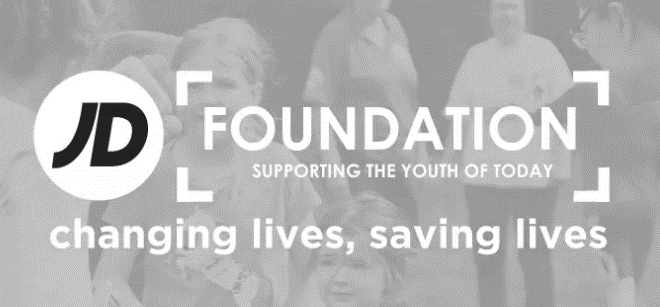 Hello!Thank you for trying this sample pack – if you buy the whole pack you will get the entire worksheet and PowerPoint. DifferentiationPEDNumber of competitorsStrength of brandStage in the product life cycleCosts